     21.10.2020 для детей и подростков был продемонстрирован в мессенджере вайбер  мастер – класс по изготовлению светоотражающих элементов "Будь заметнее" в рамках районной акции "Безопасная дорога - детям".   Волонтерам культуры «Вконтакте» были розданы получившиеся светоотражающие элементы.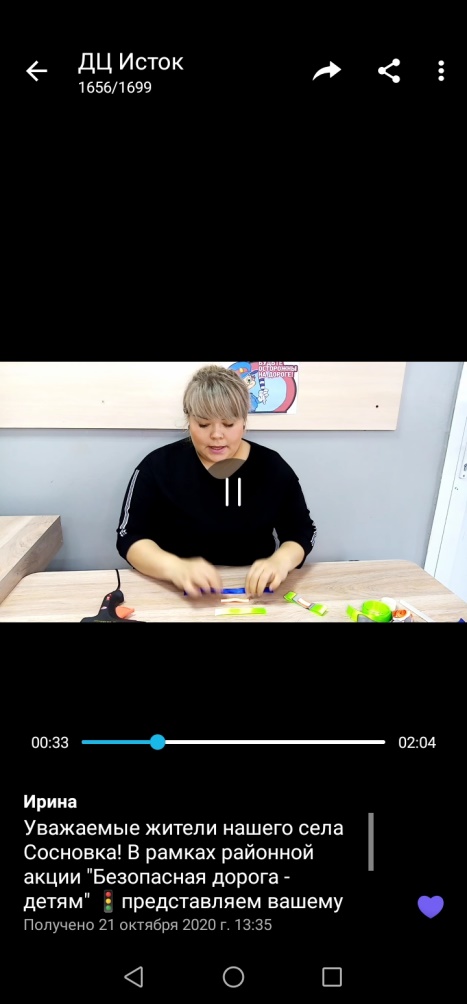 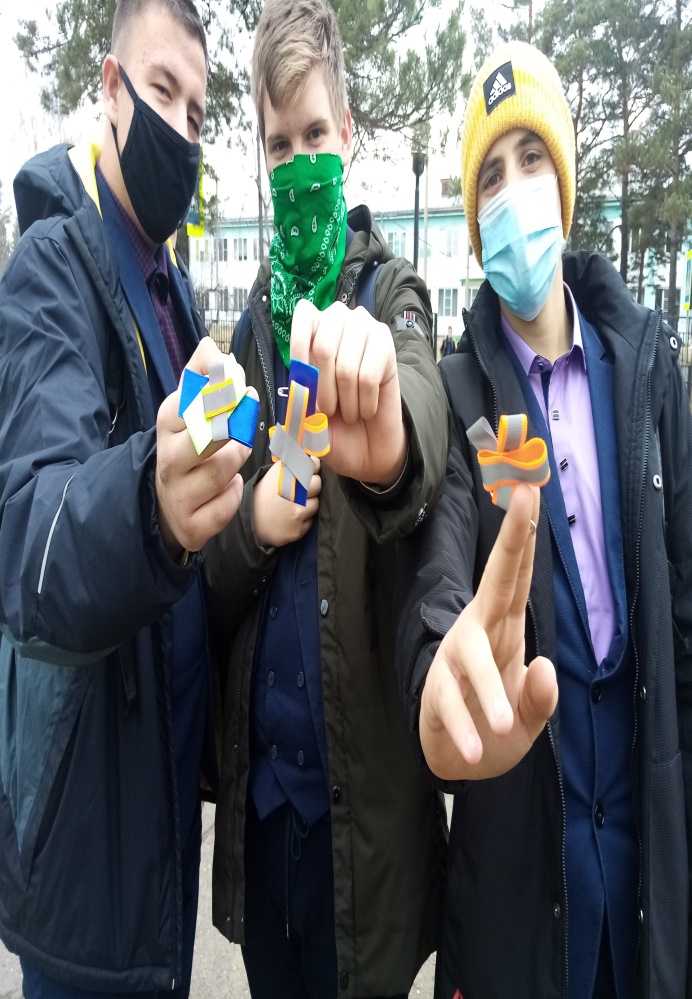 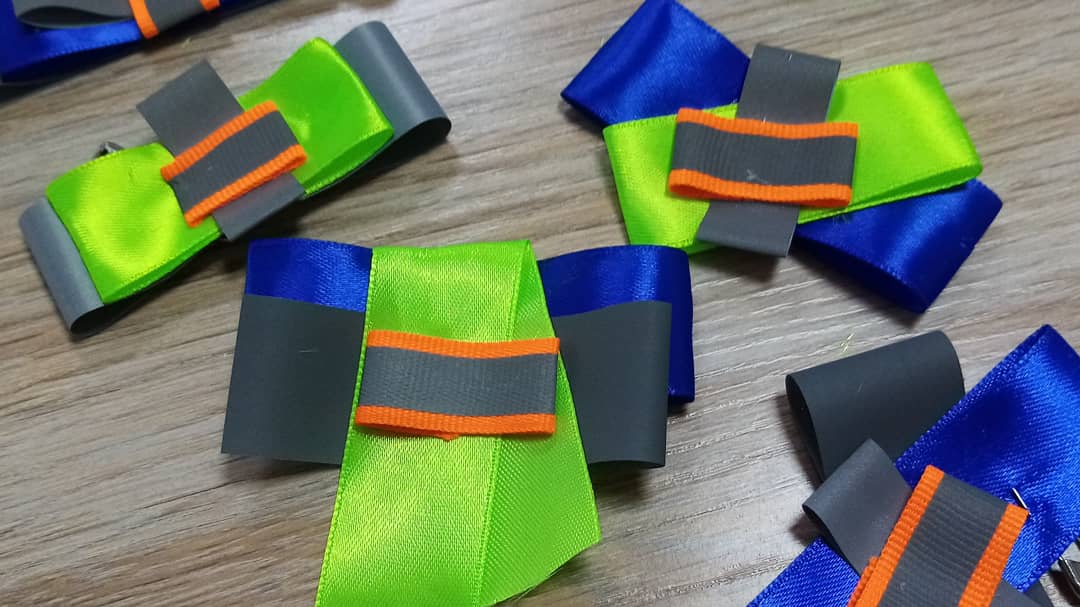 